Input questionnaire for students at the beginning of the project(Conducted in December 2015)Question 1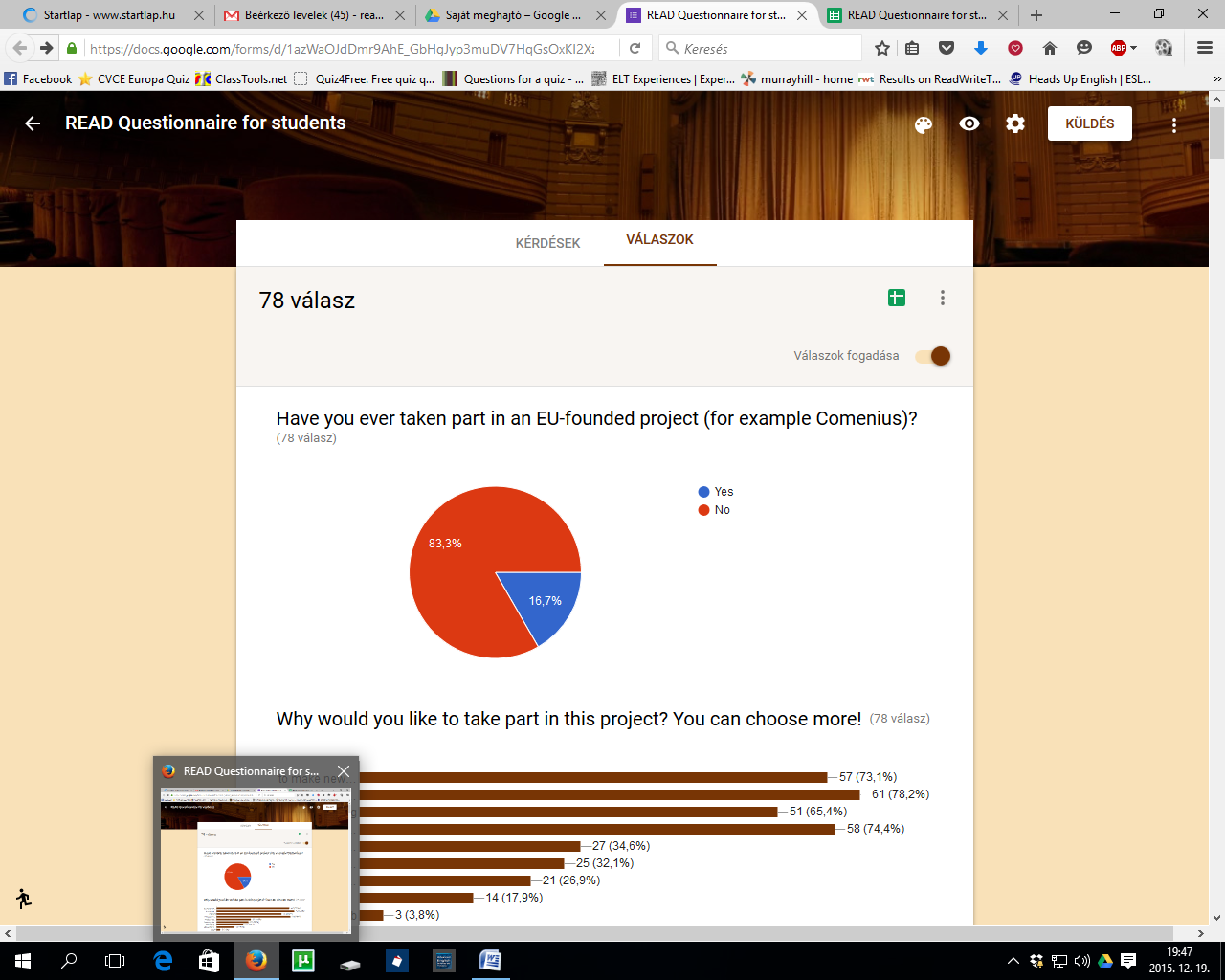 Question 2: Why would you like to take part in this project? You can choose more! *to make new friendsto improve my Englishtravellinglearning about different culturesreading books in Englishlearning about European literaturedevelop my basic skills (reading and writing)taking part in drama activitiesEgyéb: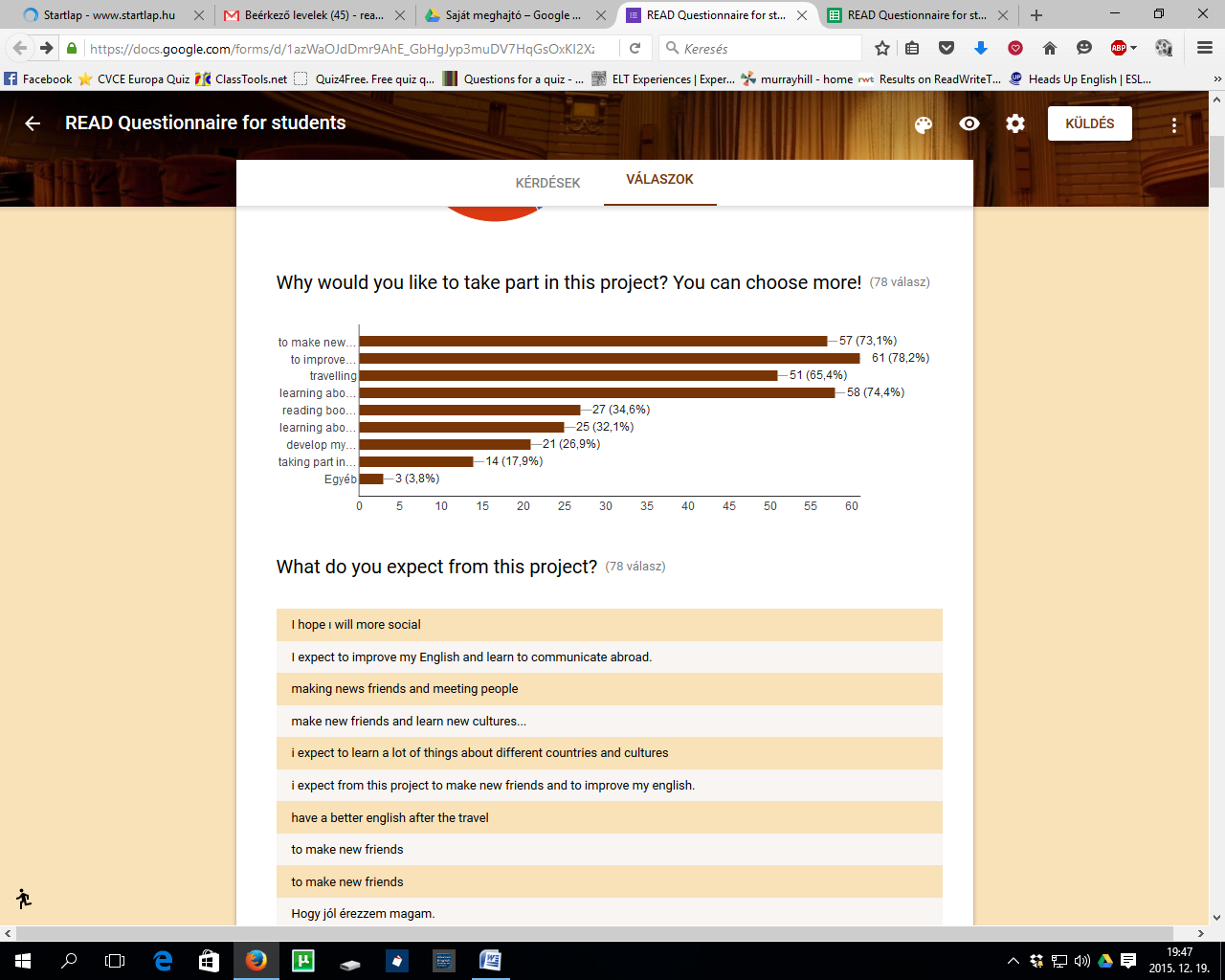 Question 3What do you expect from this project?I hope ı will more socialI expect to improve my English and learn to communicate abroad. making news friends and meeting peoplemake new friends and learn new cultures...i expect to learn a lot of things about different countries and culturesi expect from this project to make new friends and to improve my english.have a better english after the travelto make new friendsto make new friendsHogy jól érezzem magam.I think that it will be a fantastic experience!I will make new friends.To gain more experience in developing cultural differences in foreign languageimprove my english better to learn the culture closer to EuropeI expect to improve my english and have the opportunity to know european friendsI expect to learn a lot about different cultures and european literatures, and find new friends who have my same interests. I expect for this project to be a fun and memorable experiance that I will remember for the rest of my life. I also hope to meet a lot of new friends.Finding my purpose of life.I expect making new friends,having fun and explore new placesimprove my english and learn about others countriesNew friendsTo learn other cultures, see and meet new people I dont knowI expect to improve my English end learning new abitsI think that this project will be very useful for my future. It will be a beautiful experience.I expect to meet other students, make new friendship and improve my english.I expect to improve my English and learn more about the world.I expect to gain experience for my future goal to live in another country. I expect that, to learn about new cultures, to improve my english, to make new friends. I expect that, to learn about new cultures, to improve my english, to make new friends. To learn new things, to meeting new people and impoving my englishI wanna see the new things, meet with new peoples, learnin' about new cultures and eat new foods :))) Improving myself as a human being.I expect having fun and making friendsI expect to make new international friends and to visit places I've never seenI hope that this project can improbe my english and mah e can make me becco me a better person.I want to make new friends and have funTo meet interesting peopleI would like to make new friendsTo be fun and interesting.To learn about European literatureTo make new friendsI don't knowThat I can use and develop my Engish and I will enjoy the time with foreign students who like reading and writing like me. To meet new friends I would like to meke new friends and improve my English.I know that this project is something serious, but I expect that we will have fun on this project, that we will make new friends, and also that we will learn something about countries which are part of this project.I hope this project help improve myselfI expect to learn the language and to meet new friends This project gonna help me to improve myself. And ı'm gonna learn diffrent cultures.making new friends and having funi will improve my EnglishI expect it to be fun and educative.I hope to improve my English and to learn new things.Travelling , visiting new places and making new friends travellingI will have new friendsto learning new things make new friendsLearning,fun and making new friendsI expect to make some new friends and learn something new. And of course I want to travel.I hope to meet people to stay in touch with even when I return home, I even wish to learn new things about other countries I expect that I'll make new experienceLearning about different culturesto improve my englishGreat things.I expect to improve my english make new friends.I expect learning new cultures form this projectTo broaden my mindi expect to meet new people, learn more about different cultures and literature and to improve my English.To learn new things and read a lot of books and improve my english To meet new people ant to travelThe meet new friends to make new friends,have great time.I except from this project devolop my skills and improve my englis and absolutely ı want learn different cultures and different peoples.I EXPECT TO IMPROVE MY ENGLISH To be fun and that we learn about diffrent cultures and their booksI belive I will develop my english and my speaking and learn about Europen culturesQuestion 4In your opinion what are the benefits / advantages of a project like this?I think the world friendships is the best advantage of this projectlearn the culture of European countriesThe benefits of this project is the development of language and cultureI think that I can make a new experience and maybe make new friends, but there are many others benefits too, like having fun and learning to talk English which, for me, is the most important thing.I think it advantages communication between different countries and makes people more open to each other cultureThis project move to educatinal a different level.you can see new plavesI think that projects like this are very useful because the students can improve their english, and at the same time they can have fun and have new friends.The benefit of this project is to improve our EnglishYou can make new friends, Travel, Learn about other coultures The benefits of this project are numerous: cultural enrichment through getting to know my peers and their countries, improving my English skills.The main benefit is to know new culturesI think that benefits of a project like this are defenitely making new friends, learning about some interesting things about European liliterature etc. . I think that this project is wonderful opportunity first to visit some countries which are not out homeland and second to do something you couldn't do earlier.Students can have a lot of benefits: you can learn about different learning methods used in different european schools; you can discover in a funny way european literature; you can discover or improve your personal interests and your English skills.I develop my laguage and will have new friendsMegismerkedhetem új emberekkel különböző országokból, akikkel amúgy nem nagyon valószínű, hogy találkozhatnék az utcán.I don't know much but it's gonna help me about being to europe etc.found new friends, see how much im good in English, and spend my time very good.In my opinione the benefits are a lot, such as : grow up, know other cultures and make and have a wonderful journeyCommunication and improving your languagethe biggest benefit is the possibility to do new activitiesThat you can travelin my opinion the benefits of this project are that you can improve your english andyou can make new friends and dicover new culturesGet to know new people, new places, making friendsGet to know new people,places, cultures and have great memoriesTHAT YOU CAN TRAVEL WITHOUT PAYING The benefits of this project are : meeting new people and visiting the place of new countryWe get to learn about different culturesget to know new cultures and introduce to our cultureLearning about new or different cultures and communicating with people of other originsI improve my English.İt's will be perfect experiments for me. Maybe one day ı can found myself job in other countrys.I don't knowSpeaking English and traveling Speaking English and traveling killI think this project will improve my Englishİt' gonna improve my englis.In my opinion, the benefits are to see new places, new cultures; to make new friends, and to connect with different people. In my opinion, the benefits are to see new places, new cultures; to make new friends, and to connect with different people. There are a lot of beneftis from this project like improving my English and learning about different cultureswhen I wanna go to the university it'll make me better than other students. in my opinion the best benefit is that i can learn a new cultur in first personyou can vitit new places, make new friends and do real dialogues in englishlearning new things and cultuers, traveling with your friends,I think that a project live this ha e al lot ok benefits; one of it si that different cultures can meet.This project is a good opportunity to grow up and learning a lot of things ., it's a life experience the advantages are new friendships, a great opportunity to learn more and meeting new cultures.Advantages: travellingTo learn English moreGetting a free try to hijack a plane.Making new friends and imroving my english.Improving english, meeting new people, learning about new culutures, learning abou their literatureYou can communicate with students from other countries. You can travel to places you have never been. You can learn something.You don't have to pay and you can improve your skills.Studets can improve English, travel and learn something about other countries' culture.learning about new cultureslearning about new culturesit can help you a lot to improve your englishMeet new friends , develop our English and see different countryI think that with this project i will be able to know some differents culturesIt's awesome in every aspect.Getting to know the students of other schoolsNew friendship.You get to meet diferent people from diferent countriesto have new friends16 years has yet go gain overseas experience is one of the advantages of this projectThere are a lot of benefits of a project like this. There is a possibility to meet a lot of new people from different countries and to learn about authors and books I maybe never heard of.international friendshipsIt opens my mind to more international realitiesI hope to improve my English skillsIn my opinion,it gives us a very good opportunity to learn English with others and not only from books. Furthermore,during this project we can make friends for a lifetime.the biggest benefits are travelling and improving my EnglishSpeaking only englishi will make new friends around Europe and i will travel It makes kids read more and get to now new culturesIn my opinion this project is have a lot of advantages firstly we are makeing new friends and learning different cultures.Development in English, make friends, learning about other cultures and literature.Question 5What kind of activities would you like to take part in? *You can choose more than one!making interviews with local institutions such as libraries and theatre groupsmaking and giving presentationsshooting films / videoclipsvisiting libraries and theatrestaking part in extra online English classesreading books in Englishtaking part in writing activitiestaking part in drama activities / playsEgyéb: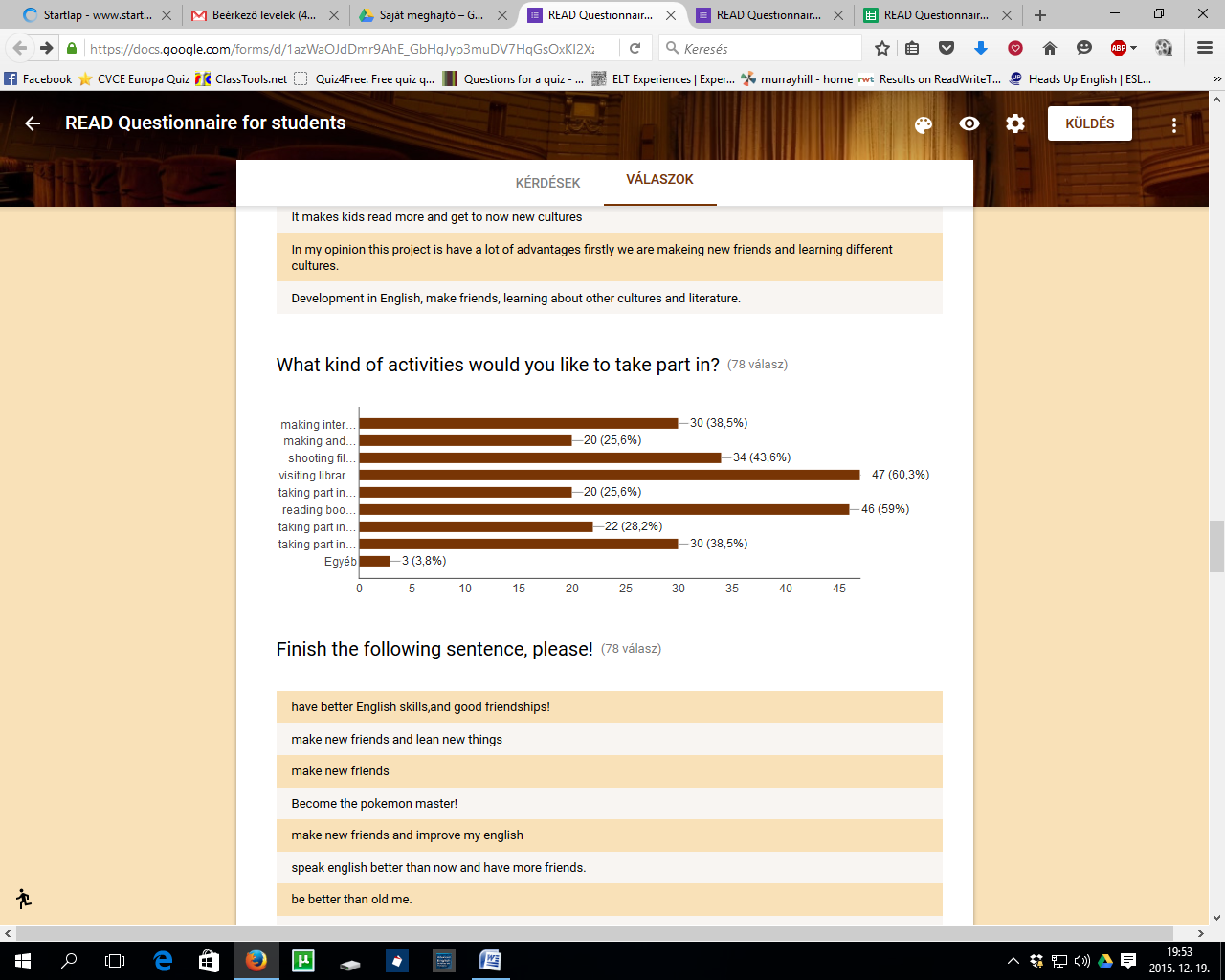 Question 6Finish the following sentence, please! *By the end of the project I hope I willhave better English skills,and good friendships!make new friends and lean new things make new friends Become the pokemon master!make new friends and improve my englishspeak english better than now and have more friends.be better than old me. have friends from other countries. i already have but they all r from the internet.find new friendsI hope i will improve my english and learn about different cultures ., and take part in dirama activities or playsspeak in English fluently.Develom better writing skillsspeak in English fluentlyImprove my English and meet new friendsspeak English better and have a wider culture.Make friends, improve my english and know bettere the costumes and the culture of the other peoplebeautiful friendship memories informationKnow everything about the diffrent culuturesBetter in englishBe able to consider my future plans of living in another country more logically. know something new about that counrty and have new friendsbe happy and more intresting in EnglishForeign language culture and think I was gonna come in similar mattersnnnghhave read some English booksHave made new friends and visited new placesspesk better englishto improve my Englishread some nice booksMore informed about Europen cultureI hope I will more social and cultured.Have new experiencesImprove my English.Improve my English.talk to my new friends,read english books improve my English and meet new peopleSPEAK IN ENGLISH BETTERMake new friends, travel to some countries and learn something about those countries and their culture.know literature of other countries wellmake new friends and know something new about other countries' culture.Improve my English Improve my English improve my english and speak faster Be better in english.Make a lot of good friendshave a better englishhave one more opportunity to do something like this, because I am sure that this project is wonderful experience.Meet new friends and improve my Englishhave new friendsbe a world person have more friendsI will learn how to go abroad, improve my english, how to use passaport. I will learn how to go abroad, improve my english, how to use passaport. be able to be confident and speak English fluently.Improve my english and meet new people and their culture. I also hope that I will read tons of interesting books for this project.understand English more than nowknow more about other cultures and speak better English.Improve my EnglishImprove my EnglishI will be able to speak a better Englishhave great one experience and be more confident with my english.İmprove my englishRemélem, hogy lesz több külföldi barátom/barátnőm és hogy velük majd kapcsolatot is fogok tartani.to know English bettermake new friends learn more about their cultures and improve my Englishmeet different people and improve my englishı will have my english improvedİmprove myself and a lot of good times in their with my friends.And maybe ı can found a school in their to be student in that country.improve my Englishhave improved my english and made new friends Have more control of the language ı hope end of the this project ı learned different english werbs,peoples,cultures and improved my skills and developed my english.by the end of the project i hope i will be able to speak,read and write well in englishBecome worthy of the "Chef" title.be more open to other peolple's culture ı can ımprove languageı can ımprove languageknow more interesting books and I will get great memories.Question 7What difficulties do you think you could have during the project?I'm kinda shy I think I can handle any problem the project throws at meI hope that I will not have some difficulties during the project because I am always for work, but also for fun.I could have difficulties because I'm a homesick person I think i will not be alble to speak English very wellMegismerni az idegen embereket, mivel én elég félénk vagyok és nem nagyon merek új emberekkel beszélgetni.Maybe I will have some problem with my english vocabulary.ITI don't know what to expectMaybe small difficulties with the writingI dont knowI THINK I COULD HAVE DIFFICULTIES ABOUT MAKING FRIENDS writing If the other guys are friendly and if they speak a good english i think that we won't have any difficulty.I think I could have some problems to make new friend and communicate in a foreign language.I am little bit shy,that why I have communation probems.I'm bad at EnglishMaybe in the comunication I think that i could have difficulty to comunicate in english.relationship with the other studentI'm gonna learn about culturesI think that I will be a little shy to stay in a different country but I think that it will be a beautiful experience!Maybe I could have little difficulties tuo speak ti the other people but i ma shure that will be good.I don't know what to expect yetWriting because im not got at itWe migth be a little shy at first but I'm sure we will get along with our "international" friendsI don't knowto connect with people from other countries like talking to themI think project is perfect.Imperfection of my english.I could have difficulties in drama activitiesTerrorists.I hope I won't face any problems but if I do I believe I will find a way to overcome those difficulties.Sometimes I'm a bit shy and I find difficult to settle in with strangers.Maybe we will have differences in the pronunciation with the foreign students or we won't be on the same level in English.I won't like the foreign familyI hope I won't have difficulties during the project.My period .A good friendships with new friends and a new experience If I do not think that everything looked good way if problems arise biI hope i will not have difficulties with my English go hungrynot understand each otherNothingI will be alone for at the family.I think that i will be shy and a little imbarassed I think my difficulties will be to say goodbye for new friends.some dfficulties with the english languagei dont agree with u. i think it won't be difficult. Communication in EnglishIm kinda shy Language problemsThat i will nit be able to talk to the others studnets because i do not know how well they speak englishi think i will have a few difficulties in the comunication because i used to speak Italian Maybe I couldn't agree with my partner. But I think that I won't have difficulties in this project. Maybe I couldn't agree with my partner. But I think that I won't have difficulties in this project. I think that the communication could be the hardest part, but apart for that I don't think there will be many difficultiesthat the other people aren't politeMaybe I could not understand everything and people could not understand me.I don't think i could have any difficulties about this project.i think that during the project i won't be able to follow well the lessons in the other counties , and i'm very shy with who i don't knowCommunitation in EnglishThere is no difficulties. I can do everything i want. And that will not hard.I maybe sleepy. Except it ı hope ı can get no problems. Well, there is always something that may cause some difficulties, but I hope everything goes well and even if it doesn`t that we will together find the best way to overcome those difficulties.I think that could be to stay alone in another countryI don't think it could be difficultiesI expect some communication problems.I think that In the beginnig i'll find difficult because i will have to interact with my hostI don't thinkI don't thinkI don't thinkI belive for my english is gonna be more better now. I can have realy good friends and experience .i think that this project will be difficult but interesting. i'll do my best!I could have difficulties with making new friendasuceed to dialogue correctly with the peoplesTo speak always and only in english 